ҠАРАР                                                                             РЕШЕНИЕО возложении полномочий главы сельского поселения Мичуринский сельсовет муниципального района  Шаранский район  Республики Башкортостан Руководствуясь пунктом 7 статьи 19 Устава сельского поселения  Мичуринский  сельсовет муниципального района Шаранский район Республики Башкортостан, Совет сельского поселения Мичуринский  сельсовет муниципального района Шаранский район Республики Башкортостан решил:В связи с досрочным прекращением полномочий главы сельского поселения исполнение обязанностей главы сельского поселения Мичуринский сельсовет муниципального района Шаранский район Республики Башкортостан возложить на Тимерханова Марата Музагитовича с 22 апреля 2021 года.Решение вступает в силу с момента принятия.Заместитель председателя Советасельского поселения Мичуринский сельсоветмуниципального района Шаранский район Республики Башкортостан                                                                   В.Л.Имаевас.Мичуринск21.04.2021 № 22/188            Башҡортостан РеспубликаһыШаран районымуниципаль районыныңМичурин ауыл Советыауыл  биләмәһе Советы452638, Мичурин ауылы,тел.(34769) 2-44-48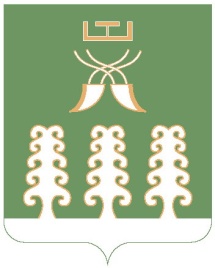         Республика Башкортостан         муниципальный район              Шаранский район       Совет сельского поселения            Мичуринский сельсовет          452638, с.Мичуринск,              тел.(34769) 2-44-48